Наименование поставщика услуг по организации школьного питания Муниципальное автономное учреждение "Центр детского и диетического питания" http://cddp-ufa.ru/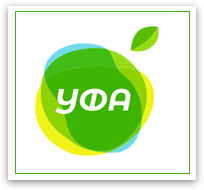 Центр питания расположен по адресу :450106, Республика Башкортостан, г. Уфа, Кировский район, ул. Батырская, д.39/2.МАУ ЦДДП является некоммерческой организацией, созданной для выполнения работ, оказания услуг в сфере образования, охраны и укрепления здоровья, социальной поддержки населения. Учредителями МАУ ЦДДП является городской округ город Уфа Республики Башкортостан в лице Администрации городского округа город Уфа Республики Башкортостан. Функции и полномочия учредителя от имени городского округа город Уфа Республики Башкортостан осуществляет Управление образования Администрации городского округа город Уфа Республики Башкортостан. Целями деятельности Учреждения являются:- производство и организация обеспечения молочными продуктами детского питания детей раннего возраста из семей, в том числе из малоимущих, городского округа город Уфа Республики Башкортостан;— организация питания и производство кулинарной продукции для детей дошкольного и школьного возраста, в том числе бесплатного и льготного за частичную плату;- осуществление комплекса мер по развитию и совершенствованию организации питания, в том  числе диетического, направленных на повышение уровня знаний в вопросах здорового питания и образа жизни, удовлетворенности населения в социальном питании, социальную поддержку родителей(законных представителей) детей; — оказание консультативной и методической помощи в вопросах организации питания. Центр питания имеет в составе структурное подразделение «Молочная кухня», который обеспечивает: детей раннего возраста детскими молочными продуктами (молоко, кефир, творог).Центр питания является одним из крупнейших операторов дошкольного и школьного питания в Уфе.В целях совершенствования и улучшения организации питания обучающихся в образовательных организациях города Уфы на сегодняшний день осуществляется процедура объединения операторов питания. МУП «Центр школьного и детского питания» и МУП Комбинат школьного и детского питания «Спектр» продолжат свою деятельность в единой структуре МАУ «Центр детского и диетического питания». При переходе в единую схему для возврата остатков денежных средств своего ребёнка родителям (законным представителям) необходимо обратиться по следующим адресам:– МУП «Центр школьного и детского питания»: ул. Айская, 71 (тел. 8 (347) 253-71-85, директор Шафиков Рамиль Рашитович) с 8.00 до 20.00 в рабочие дни, с 9.00 до 15.00 по субботам.– МУП Комбинат школьного и детского питания «Спектр»: ул. Ульяновых, 47 (тел. 8 (347) 264-64-41, и. о. директора Морозова Елена Сергеевна) с 8.00 до 18.00 часов по понедельникам, средам, пятницам, с 8:00 до 20:00 часов по вторникам и четвергам, с 9.00 до 15.00 часов по субботам.Вместе с заявлением на возврат денежных средств следует приложить копии паспорта, свидетельства о рождении и справку с банковскими реквизитами.http://cddp-ufa.ru   –  сайт МАУ  «Центр детского и диетического питания»Головной офис: г. Уфа, ул. Батырская 39/2 корпус 2. +7 (347) 255-44-48
По вопросам, связанных с меню , обращаться по телефону +7 (347) 255-61-02.
По вопросам баланса, личных кабинетов родителей Горячая линия +7 (347) 298-70-55
Личный кабинет родителя (в разделе личный кабинет) www.cddp-ufa.ruРасписание работы столовой: с 8.00ч. до 15.00 ч.